How to Download Library Books on Your KindleStep 1: Download and install software on your personal computerGo to http://www.mymediamall.net/F77E5D4A-94A9-4E74-913C-02257AD3EF04/10/391/en/Help-QuickStartGuide.htm#question-2517 and clink on the link to download Adobe Digital Editions.Scroll down and click on “launch.”  You will have to sign in with your Adobe ID.  (You will need to create one if you do not already have one.)Step 2: Choose books to download from http://www.mymediamall.netClick on “sign in” at the top of the screen.  Select Urbana Free Library (or your local public library) from the scroll-down list.  Your library card number will serve as your log-in, and your pin is your password.You can search for titles or simply browse the site.  Books that can be checked out on Kindle will say so in the description, which will have this image: 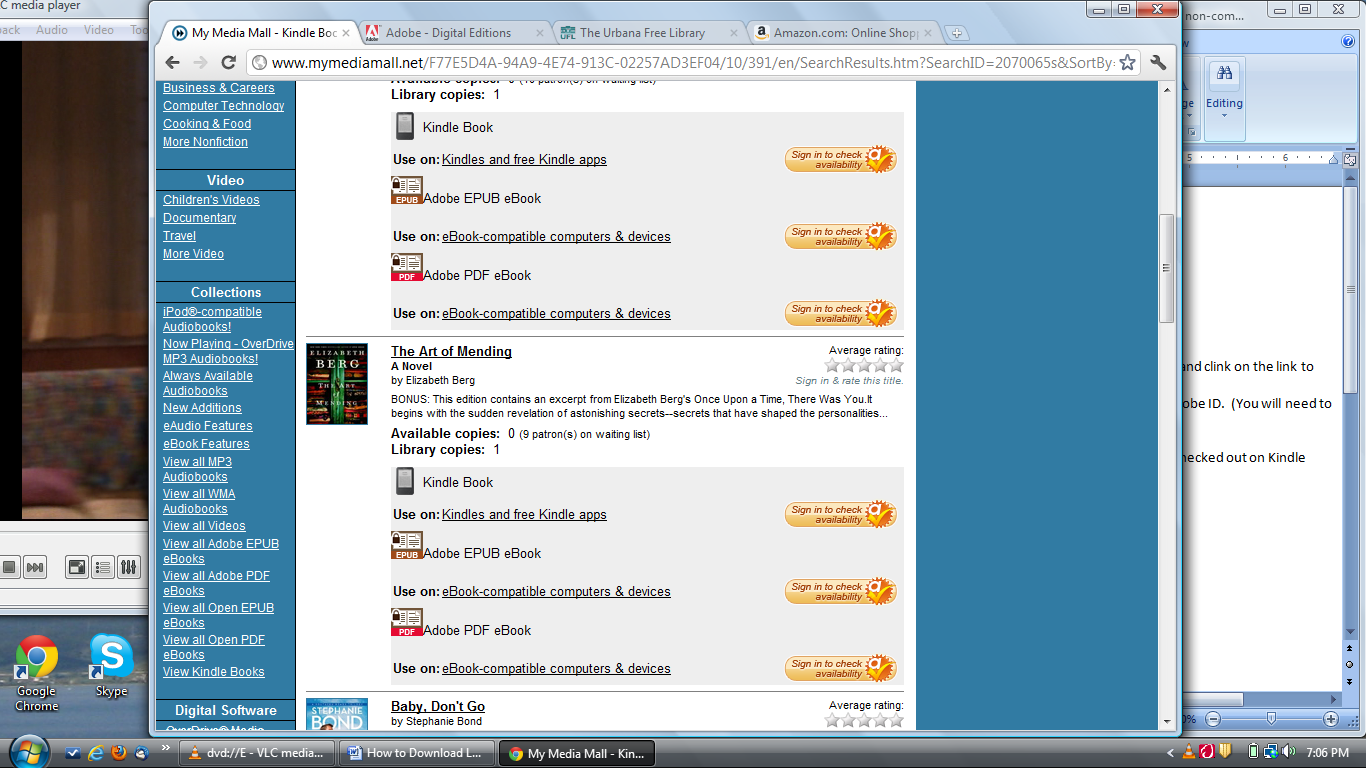 When you find a book you would like to check out, click on the link labeled “place a hold” beside the Kindle Book image.Step 3: Download library books to your Kindle When the book is available to be checked out, you will receive an email from mymediamallholds@nsls.info.Sign in using the process described above, click on “My Account” and select “My Holds.”Click on “Add to cart,” then “Check out.”This will take you to a link to Amazon.com.  You will have to sign in to your Amazon account.After you have signed in, you will be able to send the book to your Kindle by clicking the button on the right side of the screen.  You will need to have wifi to do this.The book should appear on your Kindle when you turn it on.Step 4: Enjoy!